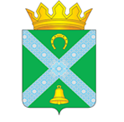 Р о с с и й с к а я   Ф е д е р а ц и яН о в г о р о д с к а я  о б л а с т ьКрестецкий  район                                                                                                     Совет депутатов Новорахинского сельского поселенияР Е Ш Е Н И Еот 26.12.2017  № 135д. Новое РахиноО внесении изменений в решение Совета депутатов Новорахинского сельского  поселения от 29.12.2016 № 86	Совет депутатов Новорахинского сельского поселенияРЕШИЛ:1.Внести изменения в решение Совета депутатов Новорахинского        сельского поселения  от 29.12.2016 № 86 «О   бюджете Новорахинского сельского поселения на 2017 и плановый период 2018 и 2019 годов» (далее  решение):1.1.Пункт 1 решения  изложить в редакции; «1. Установить основные характеристики бюджета Новорахинского сельского  поселения (далее – бюджет поселения) на 2017 год:- общий объем доходов бюджета поселения в сумме 7793,471 тыс. рублей;- общий объем расходов бюджета поселения в сумме  8063,771 тыс. рублей.- прогнозируемый дефицит бюджета поселения на 2017 год в сумме 270,3 тыс. рублей.        - резервный фонд Администрации Новорахинского сельского  поселения в сумме 1,0  тыс. рублей;         1.2. Приложение 1 решения «Прогнозируемые поступления доходов в бюджет Новорахинского сельского поселения на 2017 год и плановый период 2018 и 2019 годов» изложить в редакции:1.3. В приложении  3 «Распределение бюджетных ассигнований по разделам и подразделам, целевым статьям (государственным (муниципальным) программам и не программным направлениям деятельности), группам (группам и подгруппам) видов расходов на 2017 год и плановый период 2018 и 2019 годов  классификации расходов бюджета Новорахинского сельского поселения»:1.3.1. Раздел «Общегосударственные вопросы» изложить в редакции:1.3.2. Раздел «Национальная безопасность и правоохранительная деятельность» изложить в редакции:1.3.3. Раздел «Жилищно-коммунальное хозяйство» изложить в редакции:1.3.4. Строку изложить в редакции:1.4. В приложении 4 «Ведомственная структура расходов бюджета Новорахинского сельского поселения на 2017 год и плановый период 2018 и 2019 годов»: 1.4.1. Раздел « Общегосударственные вопросы» изложить в редакции:1.4.2. Раздел «Национальная безопасность и правоохранительная деятельность» изложить в редакции:1.4.3. Раздел «Жилищно-коммунальное хозяйство» изложить в редакции:1.4.3. Строкуизложить в редакции:1.5. Приложение 6  «Распределение бюджетных ассигнований по целевым статьям (муниципальным программам и непрограммным направлениям деятельности), группам и подгруппам видов расходов классификации расходов бюджета Новорахинского сельского поселения на 2017 год и плановый период 2018 и 2019 год»»   изложить в редакции:     2. Опубликовать решение в муниципальной газете «Новорахинские вести» и разместить в информационно-телекоммуникационной сети «Интернет» на официальном сайте Администрации Новорахинского сельского поселения.Глава поселения                                  Г. Н. ГригорьевНаименование доходовКод бюджетной классификации2017 год2018 год2019 год12345ДОХОДЫ, ВСЕГО7793,4716000,6716092,571Налоговые и неналоговые  доходы1 00 00000 00 0000 0004145,2004154,9004402,900Налоговые доходы1095,7001130,8001151,100Налоги на прибыль, доходы1 01 00000 00 0000 0001095,7001130,8001151,100Налог на доходы физических лиц1 01 02000 01 0000 1101095,7001130,8001151,100Налог на доходы физических лиц с доходов,  источником которых является налоговый агент, за исключением доходов, в отношении которых исчисление и уплата налога осуществляются в соответствии со статьями 227, 227.1 и 228 Налогового кодекса Российской Федерации1 01 02010 01 0000 1101093,7001128,8001149,100Налог на доходы физических лиц с доходов, полученных от осуществления деятельности физическими лицами, зарегистрированными в качестве индивидуальных предпринимателей, нотариусов, занимающихся частной практикой, адвокатов, учредивших адвокатские кабинеты и других лиц, занимающихся частной практикой в соответствии со статьей 227 Налогового кодекса Российской Федерации1 01 02020 01 0000 1101,0001,0001,000Налог на доходы физических лиц с доходов, полученных физическими лицами в соответствии со статьей 228 Налогового Кодекса Российской Федерации1 01 02030 01 0000 1101,0001,0001,000НАЛОГИ НА ТОВАРЫ (РАБОТЫ, УСЛУГИ), РЕАЛИЗУЕМЫЕ НА ТЕРРИТОРИИ РОССИЙСКОЙ ФЕДЕРАЦИИ1 03 00000 00 0000 0001142,5001064,1001197,800Акцизы по подакцизным товарам (продукции), производимым на территории Российской Федерации1 03 02000 01 0000 1101142,5001064,1001197,800Доходы от уплаты акцизов на дизельное топливо, подлежащие распределению между бюджетами субъектов Российской Федерации и местными бюджетами с учетом установленных дифференцированных нормативов отчислений в местные бюджеты1 03 02230 01 0000 110423,100370,000412,800Доходы от уплаты акцизов на моторные масла для дизельных и (или) карбюраторных (инжекторных) двигателей, подлежащие распределению между бюджетами субъектов Российской Федерации и местными бюджетами с учетом установленных дифференцированных нормативов отчислений в местные бюджеты1 03 02240 01 0000 1104,0003,4003,500Доходы от уплаты акцизов на автомобильный бензин, подлежащие распределению между бюджетами субъектов Российской Федерации и местными бюджетами с учетом установленных дифференцированных нормативов отчислений в местные бюджеты1 03 02250 01 0000 110787,100767,500860,700Доходы от уплаты акцизов на прямогонный бензин, подлежащие распределению между бюджетами субъектов Российской Федерации и местными бюджетами с учетом установленных дифференцированных нормативов отчислений в местные бюджеты1 03 02260 01 0000 110-71,700-76,800-79,200Налоги на совокупный доход1 05 00000 00 0000 0000,0000,0000,000Единый сельскохозяйственный налог1 05 03000 01 0000 1100,0000,0000,000Единый сельскохозяйственный налог (за налоговые периоды, истекшие до 1 января 2011 года)1 05 03020 01 0000 1100,0000,0000,000Налоги на имущество1 06 00000 00 0000 0001894,5001959,0002053,000Налог на имущество физических лиц, взимаемый по ставкам, применяемым к объектам налогообложения, расположенным в границах сельских поселений1 06 01030 10 0000 110145,50084,00088,000Земельный налог1 06 06000 00 0000 1101749,0001875,0001965,000Земельный налог с организаций, обладающих земельным участком, расположенным в границах сельских поселений1 06 06033 10 0000 110659,000685,000709,000Земельный налог с физических лиц, обладающих земельным участком, расположенных в границах сельских поселений1 06 06043 10 0000 1101090,0001190,0001256,000Государственная пошлина1 08 00000 00 0000 00012,5001,0001,000Государственная пошлина за совершение нотариальных действий должностными лицами органов местного самоуправления, уполномоченными в соответствии с законодательными актами Российской Федерации на совершение нотариальных действий1 08 04020 01 0000 11012,5001,0001,000Штрафы, санкции, возмещения ущерба1 16 00000 00 0000 0000,0000,0000,000Прочие поступления от денежных взысканий (штрафов) и иных сумм в возмещение ущерба, зачисляемые в бюджеты сельских поселений1 16 90050 10 0000 1400,0000,0000,000Прочие неналоговые доходы1 17 00000 00 0000 0000,0000,0000,000Невыясненные поступления1 17 01000 00 0000 1800,0000,0000,000Невыясненные поступления, зачисляемые в бюджеты сельских поселений1 17 01050 10 0000 1800,0000,0000,000Прочие неналоговые доходы1 17 05000 00 0000 1800,0000,0000,000Прочие неналоговые доходы бюджетов сельских поселений1 17 05050 10 0000 1800,0000,0000,000Безвозмездные поступления2 00 00000 00 0000 0003648,2711845,7711689,671Безвозмездные поступления от других бюджетов бюджетной системы  Российской Федерации2 02 00000 00 0000 0003648,2711845,7711689,671Дотации бюджетам сельских поселений на выравнивание бюджетной обеспеченности2 02 15001 10 0000 1511933,4001072,300916,200Субсидии  бюджетам бюджетной системы Российской Федерации(межбюджетные субсидии)2 02 20000 00 0000 1511528,000601,000601,000Субсидии на грантовую поддержку местных инициатив граждан, проживающих в сельской местности2 02 20051 10 0000 151285,6000,0000,000Субсидии бюджетам сельских поселений на формирование муниципальных дорожных фондов2 02 29999 10 7152 1511202,000601,000601,000Субсидии бюджетам сельских поселений Новгородской области на реализацию проектов местных инициатив граждан2 02 29999 10 7209 15140,4000,0000,000Субвенции бюджетам бюджетной системы Российской Федерации 2 02 30000 00 0000 151172,471172,471172,471Субвенции бюджетам  сельских поселений на осуществление первичного  воинского учета на территориях, где отсутствуют военные комиссариаты2 02 35118 10 0000 15175,07175,07175,071Субвенции бюджетам сельских поселений  на выполнение передаваемых полномочий субъектов Российской Федерации2 02 30024 10 7028 1510,5000,5000,500Субвенция на возмещение затрат по содержанию штатных единиц, осуществляющих переданные полномочия области (по организации деятельности по сбору (в том числе раздельному сбору), транспортированию, обработке, утилизации, обезвреживанию и захоронению твердых коммунальных отходов)2 02 30024 10 7065 15196,90096,90096,900Иные межбюджетные трансферты2 02 40000 00 0000 15114,4000,0000,000Иные межбюджетные трансферты  бюджетам городских и сельских поселений на организацию дополнительного профессионального образования  и участия в семинарах служащих, муниципальных служащих Новгородской области. работников муниципальных учреждений в сфере повышения эффективности бюджетных расходов2 02 49999 10 7136 1518,5000,0000,000Иные   межбюджетные трансферты, городским и сельским поселениям  области на частичную компенсацию дополнительных расходов повышения оплаты труда работников бюджетной сферы. 2 02 49999 10 7142 1515,9000,0000,000НаименованиеРЗПрзЦСТВР2017 год2018 год2019 год12345678Общегосударственные вопросы013375,7002796,6002796,600Функционирование высшего должностного лица субъекта Российской Федерации и муниципального образования0102703,735709,735709,735Глава муниципального образования010299 1 00 01000703,735709,735709,735Расходы на выплаты персоналу государственных (муниципальных) органов010299 1 00 01000120703,735709,735709,735Функционирование Правительства Российской Федерации, высших исполнительных органов государственной власти субъектов Российской Федерации, местных администраций01042242,0651787,9651787,965Расходы на обеспечение функций муниципальных органов010499 2 00 010002188,1831742,9831742,983 Расходы на выплаты персоналу государственных (муниципальных) органов010499 2 00 010001201998,9051615,9051615,905Иные закупки товаров, работ и услуг для обеспечения государственных (муниципальных) нужд010499 2 00 01000240152,27887,07887,078Уплата налогов, сборов и иных платежей01 0499 2 00 0100085037,00037,00037,000Иные межбюджетные трансферты010499 2 00 2028054047,98247,98247,982Иные межбюджетные трансферты городским и сельским поселениям области на частичную компенсацию дополнительных расходов на повышение оплаты труда010499 2 00 714201205,9000,0000,000Резервные фонды01111,0001,0001,000Резервные фонды011199 9 00 237801,0001,0001,000Резервные средства011199 9 00 237808701,0001,0001,000Другие общегосударственные вопросы0113428,900288,000288,000Осуществление отдельных государственных полномочий по определению перечня должностных лиц, уполномоченных составлять протоколы об административных правонарушениях в отношении граждан011399 0 00 706500,5000,5000,500Иные закупки товаров, работ и слуг для обеспечения государственных (муниципальных) нужд011399 0 00 706502400,5000,5000,500Возмещение затрат по содержанию штатных единиц, осуществляющих переданные полномочия области (по организации деятельности по сбору (в том числе раздельному сбору), транспортированию, обработке, утилизации, обезвреживанию и захоронению твердых коммунальных отходов)01 1399 0 00 7028096,90096,90096,900Расходы на выплаты персоналу государственных (муниципальных) органов011399 0 00 7028012093,90093,90093,900Иные закупки товаров, работ и слуг для обеспечения государственных (муниципальных) нужд011399 0 00 702802403,0003,0003,000Муниципальная  программа «Устойчивое развитие сельских территорий в Новорахинском сельском поселении на 2015-2020 годы»011301 0 00 00000187,20040,20040,200Подпрограмма Муниципальной  программы «Устойчивое развитие сельских территорий в Новорахинском сельском поселении на 2015-2020 годы» «Энергосбережение и повышение  энергетической эффективности  на территории Новорахинского сельского поселения»011301 5 00 00000187,20040,20040,200Реализация мероприятий подпрограммы «Энергосбережение и повышение  энергетической эффективности  на территории Новорахинского сельского поселения»011301 5 01 99990187,20040,20040,200Иные закупки товаров, работ и услуг для обеспечения государственных (муниципальных) нужд011301 5 01 99990240187,20040,20040,200Муниципальная программа «Развитие информатизации на территории Новорахинского сельского поселения на 2016-2020 годы»011302 0 00 00000134,300150,300150,300Реализация мероприятий подпрограммы «Развитие информатизации на территории Новорахинского сельского поселения на 2016-2020 годы»011302 0 00 99990134,300150,300150,300Иные закупки товаров, работ и услуг для обеспечения государственных (муниципальных) нужд011302 0 00 99990240134,270150,300150,300Уплата налогов, сборов и иных платежей011302 0 00 999908500,0300,0000,000Муниципальная программа «Повышение эффективности бюджетных  расходов Новорахинского  сельского  поселения   на 2014 -2016 годы»011303 0 00  0000010,0000,1000,100Реализация муниципальная программа «Повышение эффективности бюджетных  расходов Новорахинского  сельского  поселения   на 2014 -2016 годы»011303 0 00 999900,5000,1000,100Иные закупки товаров, работ и услуг для обеспечения государственных (муниципальных) нужд011303 0 04 999902400,5000,1000,100Субсидия бюджетам сельских поселений на организацию профессионального образования и дополнительного профессионального образования выборных лиц, служащих и муниципальных служащих Новгородской области011303 0 04 713608,5000,0000,000Иные закупки товаров, работ и услуг для обеспечения государственных (муниципальных) нужд011303 0 04 713602408,5000,0000,000Софинансирование мероприятий в рамках реализация муниципальная программа «Повышение эффективности бюджетных  расходов Новорахинского  сельского  поселения   на 2014 -2016 годы»011303 0 04 s13601,0000,0000,000Иные закупки товаров, работ и услуг для обеспечения государственных (муниципальных) нужд011303 0 04 s13602401,0000,0000,000Национальная безопасность и правоохранительная деятельность032,20028,20028,200Обеспечение пожарной безопасности03102,20028,20028,200Муниципальная программа «Устойчивое развитие сельских территорий в Новорахинском  сельском  поселении   на 2015 -2020 годы»031001 0 00 000002,20028,20028,200Подпрограмма  «Обеспечение первичных мер пожарной безопасности в Новорахинском сельском поселении»031001 4 00 000002,20028,20028,200Усиление противопожарной защиты объектов и населенных пунктов Новорахинского сельского поселения031001 4 01 000002,20028,20028,200Реализация мероприятий подпрограммы «Обеспечение первичных мер пожарной безопасности в Новорахинском сельском поселении»031001 4 01 999902,20028,20028,200Иные закупки товаров, работ и слуг для обеспечения муниципальных нужд031001 4 01 999902402,20028,20028,200Жилищно-коммунальное хозяйство051901,0001338,0001296,200 Благоустройство05031901,0001338,0001296,200Муниципальная программа «Устойчивое развитие сельских территорий в Новорахинском  сельском  поселении   на 2015 -2020 годы»050301 0 00 000001900,9001337,9001296,100Подпрограмма «Развитие, реализация и поддержка  местных инициатив граждан, проживающих в сельской местности, в реализации общественно значимых проектов»050301 1 01 00000300,5000,0100,010Софинансирование мероприятий  в рамках реализация подпрограммы «Развитие, реализация и поддержка  местных инициатив граждан, проживающих в сельской местности, в реализации общественно значимых проектов»050301 1 01 S018514,9000,0100,010Реализация мероприятий подпрограммы «Развитие, реализация и поддержка  местных инициатив граждан, проживающих в сельской местности, в реализации общественно значимых проектов»050301 1 01 S018524014,9000,0100,010Субсидия на реализацию мероприятий федеральной целевой программы «Устойчивое развитие сельских территорий в Новорахинском сельском поселении на 2015-2020 годы»05 0301 1 01 R0185285,6000,0000,000Предоставление грантов на поддержку местных инициатив граждан, проживающих в сельской местности050301 1 01 R0185240285,6000,0000,000Подпрограмма «Организация благоустройства территорий населенных пунктов Новорахинского сельского поселения»050301 2 00 000001600,3101337,8001296,000Уборка и озеленение территории Новорахинского сельского поселения050301 2 01 0000031,710546,600551,600Реализация мероприятий подпрограммы «Организация благоустройства территорий населенных пунктов Новорахинского сельского поселения»050301 2 01 9999031,710546,600551,600Иные закупки товаров, работ и слуг для обеспечения государственных (муниципальных) нужд050301 2 01 9999024031,710546,600551,600Освещение улиц  в т. ч ремонт, приобретение и замена ламп050301 2 02 000001499,200746,200704,400Реализация мероприятий подпрограммы «Организация благоустройства территорий населенных пунктов Новорахинского сельского050301 2 02 999901499,200746,200704,400Иные закупки товаров, работ и слуг для обеспечения государственных (муниципальных) нужд 050301 2 02 999902401490,200746,200704,400Уплата налогов, сборов и иных платежей050301 2 02 99990850     9,0000,0000,000Организация и содержание мест захоронения050301 2 03 0000024,00045,00040,000Реализация мероприятий подпрограммы «Организация благоустройства территорий населенных пунктов Новорахинского сельского050301 2 03 9999024,00045,00040,000Иные закупки товаров, работ и услуг для обеспечения государственных (муниципальных) нужд050301 2 03 9999024024,00045,00040,000Софинансирование субсидии  бюджетам городских и сельских  поселений на реализацию проектов местных инициатив граждан по  установке ограждения на гражданском кладбище в д. Старое Рахино Новорахинского сельского поселения, в рамках  мероприятий   подпрограммы «Организация благоустройства территорий населенных пунктов Новорахинского сельского поселения»050301 2 06 S20905,0000,0000,000Реализация мероприятий подпрограммы «Организация благоустройства территорий населенных пунктов Новорахинского сельского поселения» на реализацию проектов местных инициатив граждан по  установке ограждения на гражданском кладбище в д. Старое Рахино Новорахинского сельского поселения,050301 2 06 S20905,0000,0000,000Иные закупки товаров, работ и услуг для обеспечения государственных (муниципальных) нужд050301 2 06 S20902405,0000,0000,000Субсидии бюджетам сельских поселений Новгородской области на реализацию проектов местных инициатив граждан050301 2 06 7209040,4000,0000,000Реализация мероприятий подпрограммы «Организация благоустройства территорий населенных пунктов Новорахинского сельского поселения» на реализацию проектов местных инициатив граждан по  установке ограждения на гражданском кладбище в д. Старое Рахино Новорахинского сельского поселения,050301 2 06 7209040,4000,0000,000Иные закупки товаров, работ и услуг для обеспечения государственных (муниципальных) нужд050301 2 06 7209024040,4000,0000,000Подпрограмма «Развитие малого и среднего предпринимательства в Новорахинском сельском поселении по 2016-2020 годы»050301 6 00 000000,0900,0900,090Реализация мероприятий подпрограммы «Развитие малого и среднего предпринимательства в Новорахинском сельском поселении по 2016-2020 годы»050301 6 01 999900,0900,0900,090Иные закупки товаров, работ и услуг для обеспечения государственных (муниципальных) нужд050301 6 01 999902400,0900,0900,090Муниципальная программа «Развитие и совершенствование форм местного самоуправления на  территории Новорахинского сельского поселения на 2015-2020 г.г.»050305 0 00 000000,1000,1000,100Реализация мероприятий муниципальной программы «Развитие и совершенствование форм местного самоуправления на  территории Новорахинского сельского поселения на 2015-2020 г.г.»050305 0 00 999900,1000,1000,100Иные закупки товаров, работ и услуг для обеспечения государственных (муниципальных) нужд050305 0 00 999902400,1000,1000,100Всего расходов7986,7716000,6716092,571Всего расходов8063,7716000,6716092,571НаименованиеГлаваРЗПрзЦСТВР2017 год2018 год2018 год2019 год1234567889Общегосударственные вопросы445013375,7002796,6002796,6002796,600Функционирование высшего должностного лица субъекта Российской Федерации и муниципального образования4450102703,735709,735709,735709,735Глава муниципального образования445010299 1 00 01000703,735709,735709,735709,735Расходы на выплаты персоналу государственных (муниципальных) органов445010299 1 00 01000120703,735709,735709,735709,735Функционирование Правительства Российской Федерации, высших исполнительных органов государственной власти субъектов Российской Федерации, местных администраций44501042242,0651787,9651787,9651787,965Расходы на обеспечение функций муниципальных органов445010499 2 00 010002188,1831742,9831742,9831742,983 Расходы на выплаты персоналу государственных (муниципальных) органов445010499 2 00 010001201998,9051615,9051615,9051615,905Иные закупки товаров, работ и услуг для обеспечения государственных (муниципальных) нужд445010499 2 00 01000240152,27887,07887,07887,078Уплата налогов, сборов и иных платежей44501 0499 2 00 0100085037,00037,00037,00037,000Иные межбюджетные трансферты445010499 2 00 2028054047,98247,98247,98247,982Иные межбюджетные трансферты городским и сельским поселениям области на частичную компенсацию дополнительных расходов на повышение оплаты труда445010499 2 00 714201205,9000,0000,0000,000Резервные фонды44501111,0001,0001,0001,000Резервные фонды445011199 9 00 237801,0001,0001,0001,000Резервные средства445011199 9 00 237808701,0001,0001,0001,000Другие общегосударственные вопросы4450113428,900288,000288,000288,000Осуществление отдельных государственных полномочий по определению перечня должностных лиц, уполномоченных составлять протоколы об административных правонарушениях в отношении граждан445011399 0 00 706500,5000,5000,5000,500Иные закупки товаров, работ и слуг для обеспечения государственных (муниципальных) нужд445011399 0 00 706502400,5000,5000,5000,500Возмещение затрат по содержанию штатных единиц, осуществляющих переданные полномочия области (по организации деятельности по сбору (в том числе раздельному сбору), транспортированию, обработке, утилизации, обезвреживанию и захоронению твердых коммунальных отходов)44501 1399 0 00 7028096,90096,90096,90096,900Расходы на выплаты персоналу государственных (муниципальных) органов445011399 0 00 7028012093,90093,90093,90093,900Иные закупки товаров, работ и слуг для обеспечения государственных (муниципальных) нужд445011399 0 00 702802403,0003,0003,0003,000Муниципальная  программа «Устойчивое развитие сельских территорий в Новорахинском сельском поселении на 2015-2020 годы»445011301 0 00 00000187,20040,20040,20040,200Подпрограмма Муниципальной  программы «Устойчивое развитие сельских территорий в Новорахинском сельском поселении на 2015-2020 годы» «Энергосбережение и повышение  энергетической эффективности  на территории Новорахинского сельского поселения»445011301 5 00 00000187,20040,20040,20040,200Реализация мероприятий подпрограммы «Энергосбережение и повышение  энергетической эффективности  на территории Новорахинского сельского поселения»445011301 5 01 99990187,20040,20040,20040,200Иные закупки товаров, работ и услуг для обеспечения государственных (муниципальных) нужд445011301 5 01 99990240187,20040,20040,20040,200Муниципальная программа «Развитие информатизации на территории Новорахинского сельского поселения на 2016-2020 годы»445011302 0 00 00000134,300150,300150,300150,300Реализация мероприятий подпрограммы «Развитие информатизации на территории Новорахинского сельского поселения на 2016-2020 годы»445011302 0 00 99990134,300150,300150,300150,300Иные закупки товаров, работ и услуг для обеспечения государственных (муниципальных) нужд445011302 0 00 99990240134,270150,300150,300150,300Уплата налогов, сборов и иных платежей445011302 0 00 999908500,0300,0000,0000,000Муниципальная программа «Повышение эффективности бюджетных  расходов Новорахинского  сельского  поселения   на 2014 -2016 годы»445011303 0 00  0000010,00010,0000,1000,100Реализация муниципальная программа «Повышение эффективности бюджетных  расходов Новорахинского  сельского  поселения   на 2014 -2016 годы»445011303 0 00 999900,5000,5000,1000,100Иные закупки товаров, работ и услуг для обеспечения государственных (муниципальных) нужд445011303 0 04 999902400,5000,5000,1000,100Субсидия бюджетам сельских поселений на организацию профессионального образования и дополнительного профессионального образования выборных лиц, служащих и муниципальных служащих Новгородской области445011303 0 04 713608,5008,5000,0000,000Иные закупки товаров, работ и услуг для обеспечения государственных (муниципальных) нужд445011303 0 04 713602408,5008,5000,0000,000Софинансирование мероприятий в рамках реализация муниципальная программа «Повышение эффективности бюджетных  расходов Новорахинского  сельского  поселения   на 2014 -2016 годы»445011303 0 04 s13601,0001,0000,0000,000Иные закупки товаров, работ и услуг для обеспечения государственных (муниципальных) нужд445011303 0 04 s13602401,0001,0000,0000,000Национальная безопасность и правоохранительная деятельность445032,20028,20028,200Обеспечение пожарной безопасности44503102,20028,20028,200Муниципальная программа «Устойчивое развитие сельских территорий в Новорахинском  сельском  поселении   на 2015 -2020 годы»445031001 0 00 000002,20028,20028,200Подпрограмма  «Обеспечение первичных мер пожарной безопасности в Новорахинском сельском поселении»445031001 4 00 000002,20028,20028,200Усиление противопожарной защиты объектов и населенных пунктов Новорахинского сельского поселения445031001 4 01 000002,20028,20028,200Реализация мероприятий подпрограммы «Обеспечение первичных мер пожарной безопасности в Новорахинском сельском поселении»445031001 4 01 999902,20028,20028,200Иные закупки товаров, работ и слуг для обеспечения муниципальных нужд445031001 4 01 999902402,20028,20028,200Жилищно-коммунальное хозяйство445051901,0001338,0001296,200 Благоустройство44505031901,0001338,0001296,200Муниципальная программа «Устойчивое развитие сельских территорий в Новорахинском  сельском  поселении   на 2015 -2020 годы»445050301 0 00 000001900,9001337,9001296,100Подпрограмма «Развитие, реализация и поддержка  местных инициатив граждан, проживающих в сельской местности, в реализации общественно значимых проектов»445050301 1 01 00000300,5000,0100,010Софинансирование мероприятий  в рамках реализация подпрограммы «Развитие, реализация и поддержка  местных инициатив граждан, проживающих в сельской местности, в реализации общественно значимых проектов»445050301 1 01 S018514,9000,0100,010Реализация мероприятий подпрограммы «Развитие, реализация и поддержка  местных инициатив граждан, проживающих в сельской местности, в реализации общественно значимых проектов»445050301 1 01 S018524014,9000,0100,010Субсидия на реализацию мероприятий федеральной целевой программы «Устойчивое развитие сельских территорий в Новорахинском сельском поселении на 2015-2020 годы»44505 0301 1 01 R0185285,6000,0000,000Предоставление грантов на поддержку местных инициатив граждан, проживающих в сельской местности445050301 1 01 R0185240285,6000,0000,000Подпрограмма «Организация благоустройства территорий населенных пунктов Новорахинского сельского поселения»445050301 2 00 000001600,3101337,8001296,000Уборка и озеленение территории Новорахинского сельского поселения445050301 2 01 0000031,710546,600551,600Реализация мероприятий подпрограммы «Организация благоустройства территорий населенных пунктов Новорахинского сельского поселения»445050301 2 01 9999031,710546,600551,600Иные закупки товаров, работ и слуг для обеспечения государственных (муниципальных) нужд445050301 2 01 9999024031,710546,600551,600Освещение улиц  в т. ч ремонт, приобретение и замена ламп445050301 2 02 000001499,200746,200704,400Реализация мероприятий подпрограммы «Организация благоустройства территорий населенных пунктов Новорахинского сельского445050301 2 02 999901499,200746,200704,400Иные закупки товаров, работ и слуг для обеспечения государственных (муниципальных) нужд 445050301 2 02 999902401490,200746,200704,400Уплата налогов, сборов и иных платежей445050301 2 02 99990850  9,0000,0000,000Организация и содержание мест захоронения445050301 2 03 0000024,00045,00040,000Реализация мероприятий подпрограммы «Организация благоустройства территорий населенных пунктов Новорахинского сельского445050301 2 03 9999024,00045,00040,000Иные закупки товаров, работ и услуг для обеспечения государственных (муниципальных) нужд445050301 2 03 9999024024,00045,00040,000Софинансирование субсидии  бюджетам городских и сельских  поселений на реализацию проектов местных инициатив граждан по  установке ограждения на гражданском кладбище в д. Старое Рахино Новорахинского сельского поселения, в рамках  мероприятий   подпрограммы «Организация благоустройства территорий населенных пунктов Новорахинского сельского поселения»445050301 2 06 S20905,0000,0000,000Реализация мероприятий подпрограммы «Организация благоустройства территорий населенных пунктов Новорахинского сельского поселения» на реализацию проектов местных инициатив граждан по  установке ограждения на гражданском кладбище в д. Старое Рахино Новорахинского сельского поселения,445050301 2 06 S20905,0000,0000,000Иные закупки товаров, работ и услуг для обеспечения государственных (муниципальных) нужд445050301 2 06 S20902405,0000,0000,000Субсидии бюджетам сельских поселений Новгородской области на реализацию проектов местных инициатив граждан445050301 2 06 7209040,4000,0000,000Реализация мероприятий подпрограммы «Организация благоустройства территорий населенных пунктов Новорахинского сельского поселения» на реализацию проектов местных инициатив граждан по  установке ограждения на гражданском кладбище в д. Старое Рахино Новорахинского сельского поселения,445050301 2 06 7209040,4000,0000,000Иные закупки товаров, работ и услуг для обеспечения государственных (муниципальных) нужд445050301 2 06 7209024040,4000,0000,000Подпрограмма «Развитие малого и среднего предпринимательства в Новорахинском сельском поселении по 2016-2020 годы»445050301 6 00 000000,0900,0900,090Реализация мероприятий подпрограммы «Развитие малого и среднего предпринимательства в Новорахинском сельском поселении по 2016-2020 годы»445050301 6 01 999900,0900,0900,090Иные закупки товаров, работ и услуг для обеспечения государственных (муниципальных) нужд445050301 6 01 999902400,0900,0900,090Муниципальная программа «Развитие и совершенствование форм местного самоуправления на  территории Новорахинского сельского поселения на 2015-2020 г.г.»445050305 0 00 000000,1000,1000,100Реализация мероприятий муниципальной программы «Развитие и совершенствование форм местного самоуправления на  территории Новорахинского сельского поселения на 2015-2020 г.г.»445050305 0 00 999900,1000,1000,100Иные закупки товаров, работ и услуг для обеспечения государственных (муниципальных) нужд445050305 0 00 999902400,1000,1000,100Всего расходов4457986,7716000,6716092,571Всего расходов4458063,7716000,6716092,571НаименованиеЦелевая статья расходовРаз-делПод-раз-делВид рас-хода2017 год2018 год2019 годМуниципальная программа «Устойчивое развитие сельских территорий в Новорахинском  сельском  поселении   на 2015 -2020 годы»01 0 00 000002104,3001420,4001378,700Подпрограмма «Развитие, реализация и поддержка  местных инициатив граждан, проживающих в сельской местности, в реализации общественно значимых проектов»01 1 01 0000005300,5000,0100,010Софинансирование мероприятий  в рамках реализация подпрограммы «Развитие, реализация и поддержка  местных инициатив граждан, проживающих в сельской местности, в реализации общественно значимых проектов»01 1 01 S0185050314,9000,0100,010Реализация мероприятий подпрограммы «Развитие, реализация и поддержка  местных инициатив граждан, проживающих в сельской местности, в реализации общественно значимых проектов»01 1 01 S0185050314,9000,0100,010Иные закупки товаров, работ и услуг для обеспечения государственных (муниципальных) нужд01 1 01 S0185050324014,9000,0100,010Субсидия на реализацию мероприятий федеральной целевой программы «Устойчивое развитие сельских территорий в Новорахинском сельском поселении на 2015-2020 годы»01 1 01 R01850503285,6000,0000,000Предоставление грантов на поддержку местных инициатив граждан, проживающих в сельской местности01 1 01 R01850303285,6000,0000,000Иные закупки товаров, работ и услуг для обеспечения государственных (муниципальных) нужд01 1 01 R01850303240285,6000,0000,000Подпрограмма «Организация благоустройства территорий населенных пунктов Новорахинского сельского поселения»01 2 00 000001600,3101337,9001296,200Реализация мероприятий подпрограммы «Организация благоустройства территорий населенных пунктов Новорахинского сельского поселения»01 2 01 9999005\31,710546,600551,600Уборка и озеленение территории Новорахинского сельского поселения01 2 01 999900503\31,710546,600551,600Обкос населенных пунктов, ремонт элементов благоустройства01 2 01 99990050331,710546,600551,600Иные закупки товаров, работ и услуг для обеспечения государственных (муниципальных) нужд01 2 01 99990050324031,710546,600551,600Реализация мероприятий подпрограммы «Организация благоустройства территорий населенных пунктов Новорахинского сельского поселения»01 2 02 99990051499,200746,200704,400Освещение улиц  в т.ч ремонт, приобретение и замена ламп01 2 02 9999005031499,200746,200704,400Приобретение, замена, ремонт элементов освещения, плата за приобретенную э/энергию01 2 02 9999005031499,200746,200704,400Иные закупки товаров, работ и услуг для обеспечения государственных (муниципальных) нужд01 2 02 9999005032401490,200746,200704,400Уплата налогов, сборов и иных платежей01 2 02 9999005038509,0000,0000,000Реализация мероприятий подпрограммы «Организация благоустройства территорий населенных пунктов Новорахинского сельского поселения»01 2 03 999900524,00045,00040,000Организация и содержание мест захоронения01 2 03 99990050324,00045,00040,000Уборка территорий мест захоронения01 2 03 99990050324,00045,00040,000Иные закупки товаров, работ и услуг для обеспечения государственных (муниципальных) нужд01 2 03 99990050324024,00045,00040,000Софинансирование субсидии  бюджетам городских и сельских  поселений на реализацию проектов местных инициатив граждан по  установке ограждения на гражданском кладбище в д. Старое Рахино Новорахинского сельского поселения, в рамках  мероприятий   подпрограммы «Организация благоустройства территорий населенных пунктов Новорахинского сельского поселения»01 2 06 S209005035,0000,0000,000Реализация мероприятий подпрограммы «Организация благоустройства территорий населенных пунктов Новорахинского сельского поселения» на реализацию проектов местных инициатив граждан по  установке ограждения на гражданском кладбище в д. Старое Рахино Новорахинского сельского поселения,01 2 06 S209005035,0000,0000,000Иные закупки товаров, работ и услуг для обеспечения государственных (муниципальных) нужд01 2 06 S209005032405,0000,0000,000Субсидии бюджетам сельских поселений Новгородской области на реализацию проектов местных инициатив граждан01 2 06 72090050340,4000,0000,000Реализация мероприятий подпрограммы «Организация благоустройства территорий населенных пунктов Новорахинского сельского поселения» на реализацию проектов местных инициатив граждан по  установке ограждения на гражданском кладбище в д. Старое Рахино Новорахинского сельского поселения,01 2 06 72090050340,4000,0000,000Иные закупки товаров, работ и услуг для обеспечения государственных (муниципальных) нужд01 2 06 72090050324040,4000,0000,000Подпрограмма « Развитие физической культуры и спорта, организация досуга и обеспечение услугами  культуры жителей Новорахинского сельского поселения»01 3 00 0000014,00014,00014,000Мероприятия в области спорта и физической культуры01 3 01 99990117,0007,0007,000Обеспечение игровых спортивных площадок спортивным инвентарём, благоустройство01 3 01 9999011017,0007,0007,000Иные закупки товаров, работ и услуг для обеспечения государственных (муниципальных) нужд01 3 01 9999011012407,0007,0007,000Организация и осуществление мероприятий по работе с детьми и молодёжью01 3 02 99990072,0002,0002,000Проведение мероприятий для детей и молодежи01 3 02 9999007072,0002,0002,000Иные закупки товаров, работ и услуг для обеспечения государственных (муниципальных) нужд01 3 02 9999007072402,0002,0002,000Создание условий для организации досуга и обеспечение жителей поселения услугами организаций культуры01 3 03 99990085,0005,0005,000Государственная поддержка в сфере культуры и кинематографии01 3 03 9999008015,0005,0005,000Иные закупки товаров, работ и услуг для обеспечения государственных (муниципальных) нужд01 3 03 9999008012405,0005,0005,000Подпрограмма  «Обеспечение первичных мер пожарной безопасности в Новорахинском сельском поселении»01 4 00 000002,20028,20028,200Реализация мероприятий подпрограммы «Обеспечение первичных мер пожарной безопасности в Новорахинском сельском поселении»01 4 01 00000032,20028,20028,200Усиление противопожарной защиты объектов и населенных пунктов Новорахинского сельского поселения01 4 01 9999003102,20028,20028,200Оснащение первичными средствами пожаротушения, постройка водоемов01 4 01 9999003102,20028,20028,200Иные закупки товаров, работ и услуг для обеспечения государственных (муниципальных) нужд01 4 01 9999003102402,20028,20028,200Подпрограмма «Энергосбережение и повышение  энергетической эффективности  на территории Новорахинского сельского поселения»01 5 00 00000187,20040,20040,200Реализация мероприятий подпрограммы «Энергосбережение и повышение  энергетической эффективности  на территории Новорахинского сельского поселения»01 5 01 0000001187,20040,20040,200Проведение технических мероприятий ,направленных на снижение энергозатрат и повышение энергоэффективности в бюджетной сфере01 5 01 999900113187,20040,20040,200Замена приборов накаливания на энергосберегающие01 5 01 999900113187,20040,20040,200Иные закупки товаров, работ и услуг для обеспечения государственных (муниципальных) нужд01 5 01 999900113240187,20040,20040,200Подпрограмма «Развитие малого и среднего предпринимательства в Новорахинском сельском поселении по 2016-2020 годы»01 6 00 000000,0900,0900,090Реализация мероприятий подпрограммы «Развитие малого и среднего предпринимательства в Новорахинском сельском поселении по 2016-2020 годы»01 6 01 00000050,0900,0900,090Создание благоприятной среды для развития малого и среднего бизнеса01 6 01 9999005030,0900,0900,090Содействие и привлечение субъектов малого и среднего предпринимательства поселения к участию01 6 01 9999005030,0900,0900,090Иные закупки товаров, работ и услуг для обеспечения государственных (муниципальных) нужд01 6 01 9999005032400,0900,0900,090Муниципальная программа «Развитие информатизации на территории Новорахинского сельского поселения на 2016-2020 годы»02 0 00 00000134,300150,300150,300Реализация муниципальной программы «Развитие информатизации на территории Новорахинского сельского поселения на 2016-2020 годы»02 0 01 000000144,80046,00046,000Расширение телекоммуникационной инфраструктуры02 0 01 99990011344,80046,00046,000Доступ к сети интернет ,предоставление абонентской линии местного соединения02 0 01 99990011344,80046,00046,000Иные закупки товаров, работ и услуг для обеспечения государственных (муниципальных) нужд02 0 01 99990011324044,78046,00046,000Уплата налогов, сборов и иных платежей02 0 01 9999001138500,0200,0000,000Реализация муниципальной программы «Развитие информатизации на территории Новорахинского сельского поселения на 2016-2020 годы»02 0 02 000000180,60095,10095,100Модернизация сетевого оборудования и компьютерной техники, формирование системы защиты информации в муниципальной информационной системе02 0 02 99990011380,60095,10095,100Приобретение неисключительных прав, обеспечение безопасности информационной телекоммуникационной инфраструктуры02 0 02 99990011380,60095,10095,100Иные закупки товаров, работ и услуг для обеспечения государственных (муниципальных) нужд02 0 02 99990011324080,60095,10095,100Реализация муниципальной программы «Развитие информатизации на территории Новорахинского сельского поселения на 2016-2020 годы»02 0 03 0000018,9009,2009,200Поддержание в активном состоянии официального сайта поселения и информирование через СМИ граждан о деятельности местного самоуправления02 0 03 9999001138,9009,2009,200Развитие, сопровождение , поддержка, домен официального сайта, СМИ02 0 03 9999001138,9009,2009,200Иные закупки товаров, работ и услуг для обеспечения государственных (муниципальных) нужд02 0 03 9999001132408,9009,2009,200Муниципальная программа «Повышение эффективности бюджетных  расходов Новорахинского  сельского  поселения   на 2014 -2020 годы»03 0 00 0000010,0000,1000,100Реализация муниципальной программы «Повышение эффективности бюджетных  расходов Новорахинского  сельского  поселения   на 2014 -2020 годы»03 0 04 00000010,5000,1000,100Обеспечение деятельности Администрации сельского поселения03 0 04 9999001130,5000,1000,100Профессиональная подготовка и повышение квалификации муниципальных служащих03 0 04 9999001130,5000,1000,100Иные закупки товаров, работ и услуг для обеспечения государственных (муниципальных) нужд03 0 04 9999001132400,5000,1000,100Иные межбюджетные трансферты на организацию дополнительного профессионального образования и участия в семинарах служащих, муниципальных служащих Новгородской области, а также работников муниципальных учреждений в сфере повышения эффективности бюджетных расходов03 0 04 71360018,5000,0000,000Иные закупки товаров, работ и услуг для обеспечения государственных (муниципальных) нужд03 0 04 7136001132408,5000,0000,000Софинансирование «Повышение эффективности бюджетных расходов Новорахинского сельского поселения на2014-2020 годы» мероприятий в рамках реализации муниципальной программы03 0 04 s136001131,0000,0000,000Иные закупки товаров, работ и услуг для обеспечения государственных (муниципальных) нужд03 0 04 s136001132401,0000,0000,000Муниципальная программа «Осуществление дорожной деятельности на территории Новорахинского сельского поселения на 2014-2020 годы»04 0 00 000002614,8001665,1001798,800Реализация муниципальной программы «Осуществление дорожной деятельности на территории Новорахинского сельского поселения на 2014-2020 годы»04 0 00 99990041349,5001032,5001166,200Содержание и ремонт автомобильных дорог общего пользования местного значения в границах населенных пунктов Новорахинского сельского поселения, в том числе проведение технической инвентаризации и изготовление технической документации04 0 03 9999004091349,5001032,5001166,200Иные закупки товаров, работ и услуг для обеспечения государственных (муниципальных) нужд04 0 03 9999004092401349,5001032,5001166,200Софинансирование субсидии бюджетам городских и сельских поселений на формирование муниципальных дорожных фондов04 0 00 s1520040963,30031,60031,600Ремонт автомобильных дорог общего пользования местного значения в границах населённых пунктов Новорахинского сельского поселения04 0 00 7152004091202,000601,000601,000Иные закупки товаров, работ и услуг для обеспечения государственных (муниципальных) нужд04 0 00 7152004092401202,000601,000601,000Муниципальная программа «Развитие и совершенствование форм местного самоуправления на  территории Новорахинского сельского поселения на 2015-2020 г.г.»05 0 00 000000,1000,1000,100Реализация мероприятий муниципальной программы «Развитие и совершенствование форм местного самоуправления на  территории Новорахинского сельского поселения на 2015-2020 г.г.»05 0 00 99990050,1000,1000,100Оказание моральной, материальной и финансовой поддержки стимулирующего характера ТОС05 0 00 9999005030,1000,1000,100Иные закупки товаров, работ и услуг для обеспечения государственных (муниципальных) нужд05 0 00 9999005032400,1000,1000,100Национальная оборона99 0 00 5118075,07175,07175,071Мобилизационная и вневойсковая подготовка99 0 00 511800275,07175,07175,071Осуществление первичного воинского учета на территориях, где отсутствуют военные комиссариаты99 0 00 51180020375,07175,07175,071Расходы на выплату персоналу государственных (муниципальных) органов99 0 00 51180020312068,38068,38068,380Иные закупки товаров, работ и услуг для обеспечения муниципальных нужд99 0 00 5118002032406,6916,6916,691Доплаты к пенсиям муниципальных служащих99 0 00 6101081,00093,60093,600Социальная политика99 0 00 610101081,00093,60093,600Пенсионное обеспечение99 0 00 61010100181,00093,60093,600Публичные нормативные социальные выплаты гражданам99 0 00 61010100131081,00093,60093,600Возмещение затрат по содержанию штатных единиц, осуществляющих переданные отдельные государственные полномочия области99 0 00 7028096,90096,90096,900Общегосударственные вопросы99 0 00 702800196,90096,90096,900Другие общегосударственные вопросы99 0 00 702800113Функционирование Правительства Российской Федерации, высших исполнительных органов государственной власти субъектов Российской Федерации, местных администраций99 0 00 70280011396,90096,90096,900Расходы на выплаты персоналу государственных (муниципальных) органов99 0 00 70280011312093,90093,90093,900Иные закупки товаров, работ и услуг для обеспечения государственных (муниципальных) нужд99 0 00 7028001132403,0003,0003,000Осуществление отдельных государственных полномочий по определению перечня должностных лиц, уполномоченных составлять протоколы об административных правонарушениях в отношении граждан99 0 00 706500,5000,5000,500Общегосударственные расходы99 0 00 70650010,5000,5000,500Другие общегосударственные вопросы99 0 00 7065001130,5000,5000,500Иные закупки товаров, работ и услуг для обеспечения государственных (муниципальных) нужд99 0 00 7065001132400,5000,5000,500Глава муниципального образования99 1 00 01000703,735709,735709,735Другие общегосударственные вопросы99 1 00 0100001703,735709,735709,735Функционирование высшего должностного лица субъекта Российской Федерации и муниципального образования99 1 00 010000102703,735709,735709,735Расходы на выплату персоналу государственных (муниципальных) органов99 1 00 010000102120703,735709,735709,735Расходы на обеспечение функций муниципальных органов99 2 00 010002188,1831742,9831742,983Общегосударственные вопросы99 2 00 01000012188,1831742,9831742,983Функционирование Правительства Российской Федерации, высших исполнительных органов государственной власти субъектов Российской Федерации, местных администраций99 2 00 0100001042188,1831742,9831742,983Расходы на выплаты персоналу государственных (муниципальных) органов99 2 00 0100001041201998,9051615,9051615,905Иные закупки товаров, работ и услуг для обеспечения государственных (муниципальных) нужд99 2 00 010000104240152,27887,07887,078Уплата налогов, сборов и иных платежей99 2 00 01000010485037,00037,00037,000Иные межбюджетные трансферты99 2 00 20280010454047,98247,98247,982Иные межбюджетные трансферты городским и сельским поселениям области на частичную компенсацию дополнительных расходов на повышение оплаты труда99 2 00 7142001041205,9000,0000,000Резервные фонды местных администраций99 9 00 237801,0001,0001,000Общегосударственные вопросы99 9 00 23780011,0001,0001,000Резервные фонды99 9 00 2378001111,0001,0001,000Резервные средства99 9 00 2378001118701,0001,0001,000И того:И того:И того:И того:И того:8063,7716000,6716092,571